The 7th Bio-Logging Symposium held online between 18th and 22nd October 2021 featured 36 live and 137 on demand sessions, which together with poster videos summed up in over 239 sessions. My hat off to the organizers, the online conference space and interface was so easy to navigate, user friendly and super helpful. The online attendance was somewhat limited in the direct interaction with the other participants, but allowed me to check and review the overlapping sessions that I could not attend otherwise. Pre-recording my presentation was a new, but interesting experience, I could keep recording until it was perfect =). A great, week-long immersion in tracking of all living things, thank you ETN and COST (CA 18102) !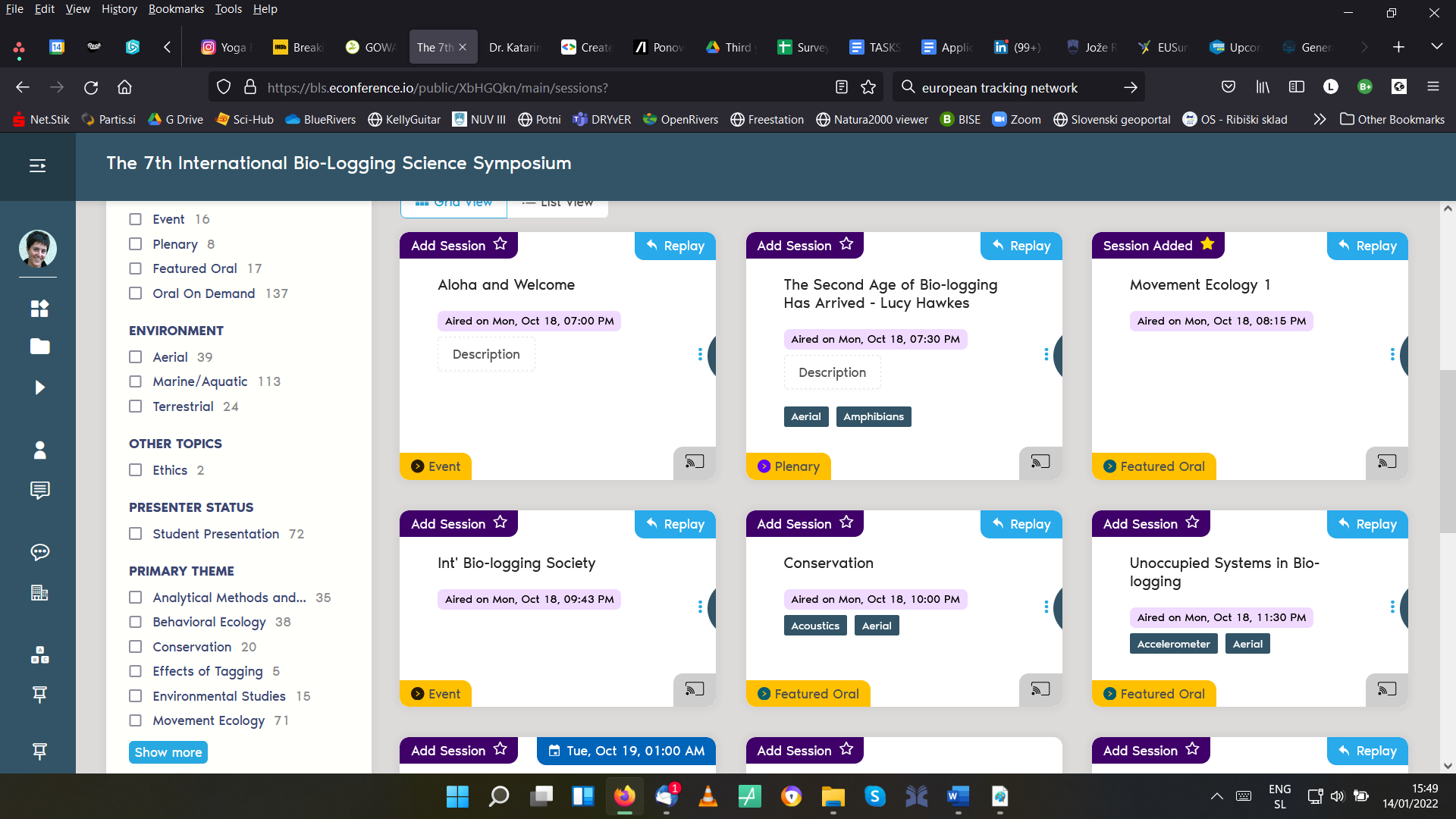 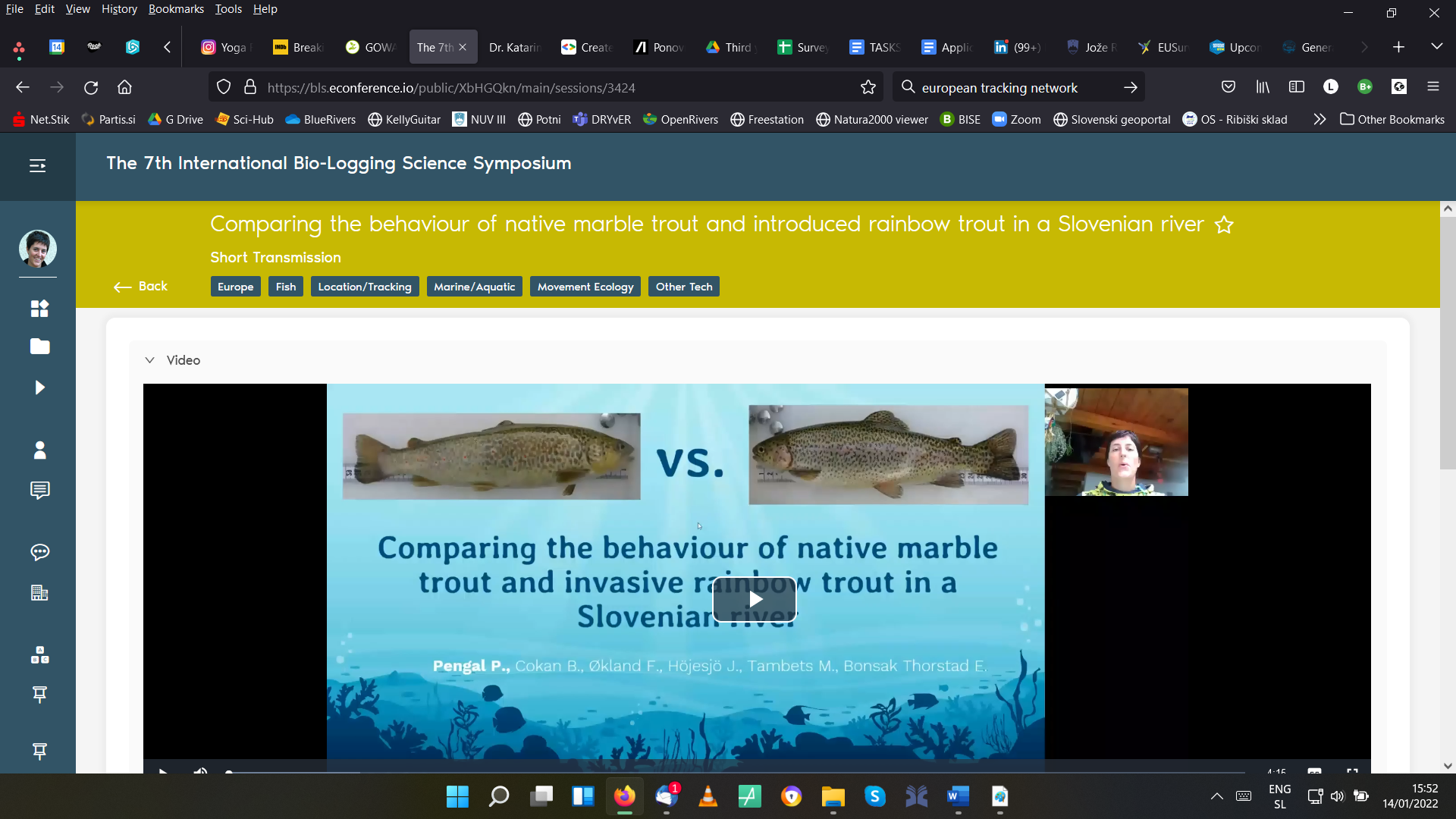 